Forest Economic Partnership September Stakeholder Agenda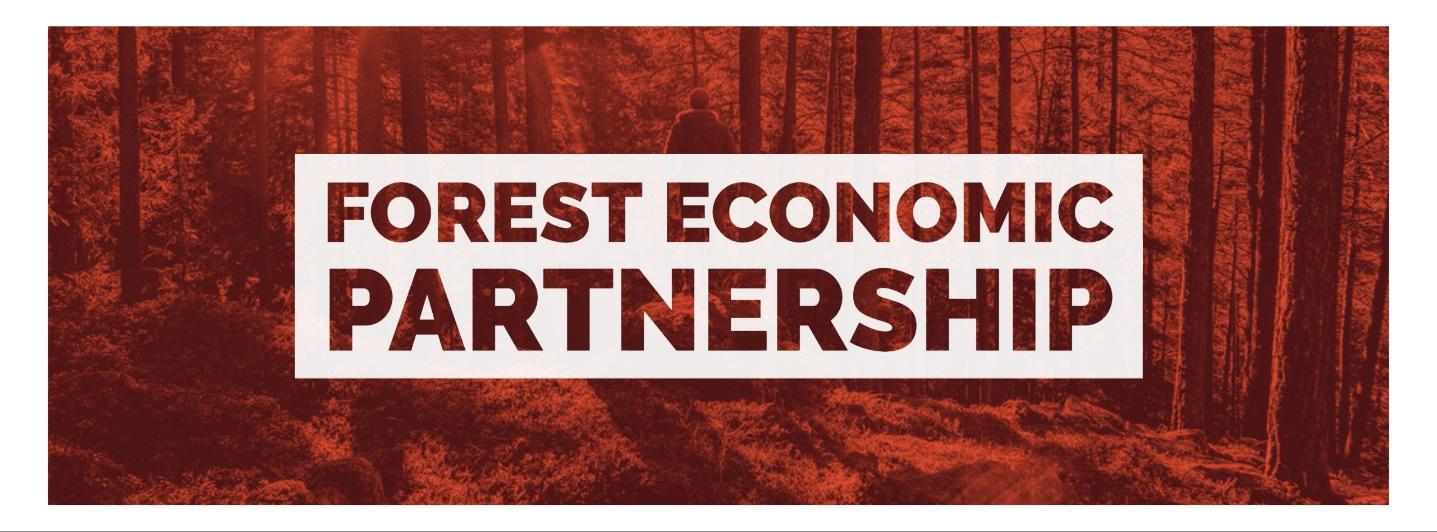 Wednesday 13th September 202317:00-18:30The Speech House Hotel, GL16 7ELArrival, refreshments & networking 17:00 - 17:15Welcome, introduction, and news - (Ian Mean)New stakeholders - Welcome Nick Shrager and Deborah Flint, Q+A (Ian Mean) BAM – Five Acres Sub-Contract Opportunities  (Matthew Williams and Jason Lamb)New Rural Business Grants - Rural England Prosperity Fund introduction plus Q&A with grant administrators ALP Synergy, (Anthony Parsons and Louise John) FEP Board Governance & finances - (Wendy Jackson)Education and Skills sub group update - (Clare Vertigen)Digital Connectivity sub group update - (Angela Presdee and Wendy Jackson)Meeting close at 18:30 